	ПРОЕКТ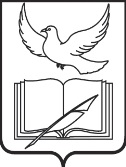 АДМИНИСТРАЦИЯ ПОСЕЛЕНИЯ ВНУКОВСКОЕ В ГОРОДЕ МОСКВЕПОСТАНОВЛЕНИЕот ______________№ ______Об утверждении Плана противодействия коррупции в администрации поселения Внуковское на 2018-2019 годы	 В соответствии с Федеральным законом от 25 декабря 2008 года № 273-ФЗ «О противодействии коррупции», Законом города Москвы от 17 декабря 2014 года № 64 «О мерах по противодействию коррупции в городе Москве» и Распоряжением Мэра Москвы от 19 апреля 2018 года № 259-РМ «Об утверждении Плана противодействия коррупции в городе Москве на 2018-2019 годы»,1. Утвердить План противодействия коррупции в администрации поселения Внуковское на 2018-2019 годы (Приложение).2. Считать утратившим силу Постановление администрации поселения Внуковское от 18.08.2015 № 19 «Об утверждении плана мероприятий по противодействию коррупции в администрации поселения Внуковское».3. Опубликовать настоящее Постановление в бюллетене «Московский муниципальный вестник».4. Контроль за исполнением настоящего Постановления возложить на заместителя главы администрации поселения Внуковское Пронь Е.И.Глава администрации							             П.А. ФедулкинПриложение                                                                                                    к Постановлению администрации поселения Внуковское от __________ №__ПЛАНмероприятий противодействия коррупциив администрации поселения Внуковское на 2018-2019 годы№п/пСроки проведенияПроводимые мероприятияОтветственный за подготовку, соисполнители1ПостоянноОсуществление контроля за соблюдением муниципальными служащими администрации поселения Внуковское положений Федерального закона от 25.12.2008 № 273-ФЗ «О противодействии коррупции» и Закона города Москвы от 17.12.2014 № 64 «О мерах по противодействию коррупции в городе Москве» в части соблюдения ими основных обязанностей и ограничений, связанных с муниципальной службой, анализ соблюдения муниципальными служащими администрации антикоррупционных стандартов поведенияОрганизационно-правовой отдел2ПостоянноОрганизация работы по сбору сведений о доходах, об имуществе и обязательствах имущественного характера муниципальных  служащих, претендующих на должность, в соответствии с действующим законодательствомОрганизационно-правовой отдел3ПостоянноОсуществление контроля за соблюдением сотрудниками администрации поселения Внуковское общих принципов служебного поведения в соответствии с Указом Президента Российской Федерации от 12 августа 2002 г. № 885 «Об утверждении общих принципов поведения государственных служащих»Организационно-правовой отдел4По мере необходимости и при наличии оснований для проверокПроведение в соответствии с указом Мэра Москвы от 15.02.2010 № 11-УМ проверок достоверности и полноты сведений, представляемых служащими ограничений и запретовОрганизационно-правовой отдел5ПостоянноПринятие профилактических мер для предотвращения конфликта интересов на муниципальной службеОрганизационно-правовой отдел6ПостоянноПри подготовке распорядительных документов исключить положения, допускающие неоднозначное толкование приводящие к их коррупционной интерпретацииОрганизационно-правовой отдел7По мере поступления документовПроведение заседаний комиссий по противодействию коррупции и комиссий по соблюдению требований к служебному поведению государственных гражданских служащих города Москвы и урегулированию конфликта интересов в органах исполнительной власти города Москвы и Аппарате Мэра и Правительства МосквыОрганизационно-правовой отдел8ПостоянноОсуществление мероприятий, необходимых для принятия решения о проведении проверки достоверности и полноты сведений о доходах, расходах, об имуществе и обязательствах имущественного характера, представляемых лицами, замещающими муниципальные должности или должность главы администрации внутригородского муниципального образования в городе Москве по контрактуКомиссия по противодействию коррупции9ПостоянноПроведение антикоррупционной экспертизы проектов распорядительных документов администрацииОрганизационно-правовой отдел10ПостоянноОсуществление проверки граждан, поступающих на государственную муниципальную службу в администрацию на предмет наличия у них неснятой и (или) непогашенной судимости, а также проверки достоверности предоставляемых сведенийОрганизационно-правовой отдел11ПостоянноОбеспечение достоверной информации о деятельности администрацииОрганизационно-правовой отдел12ПостоянноОбеспечение контроля за выполнением принятых контрактных обязательств, принятие мер по обеспечению прозрачности процедур закупокОтдел планирования и муниципального заказа13ЕжеквартальноОрганизация размещения на официальном сайте администрации поселения Внуковское в информационно-телекоммуникационной сети Интернет информации о результатах работы органов исполнительной власти города Москвы в сфере противодействия коррупции Организационно-правовой отдел14Ежемесячно Представление в межрайонную прокуратуру Новомосковского административного округа города Москвы нормативно-правовых актов и их проектов, изданных администрациейОрганизационно-правовой отдел15ПостоянноСотрудничество с правоохранительными органами по вопросам противодействия коррупции, рассмотрения обращений граждан и представителей организаций о фактах коррупцииОрганизационно-правовой отделДо 1 мая 2018 г.Разработка плана противодействия коррупции в администрации поселения Внуковское в городе Москве на основе Плана противодействия коррупции в городе Москве на 2018-2019 годыОрганизационно-правовой отдел16До 1 июля 2018 г. (далее по мере необходимости)Создание и внесение изменений в состав комиссий по противодействию коррупции, осуществляющих комплекс мероприятий организационного, правового, экономического, информационного и кадрового характера, направленных на устранение причин и условий, порождающих коррупцию в городе Москве, и реализуемых органами исполнительной власти города Москвы в пределах полномочийОрганизационно-правовой отдел17ПостоянноАнализ рассмотрения обращений граждан, содержащих сведения о коррупционных правонарушениях, поступивших в администрацию поселения Внуковское. Направление результатов проведенного анализа в Департамент региональной безопасности и противодействия коррупции города Москвы для изучения и обобщенияКомиссия по противодействию коррупции18ПостоянноПрием граждан и представителей организаций по вопросам противодействия коррупцииОрганизационно-правовой отдел19Ежегодно 9 декабряПроведение в Международный день по борьбе с коррупцией лекций и семинаров для повышения уровня правовой грамотности муниципальных служащих администрации поселения ВнуковскоеОрганизационно-правовой отдел20До 1 октября 2019 г.Представление предложений для включения в План мероприятий по противодействию коррупции в городе Москве на 2020-2021 годыКомиссия по противодействию коррупции21ПостоянноРассмотрение уведомлений муниципальных служащих о случаях склонения к совершению коррупционных правонарушений в целях предотвращения и урегулирования конфликта интересовКомиссия по противодействию коррупции22По отдельному плану Управлениягосударственной службы и кадров Правительства МосквыОбучение муниципальных служащих по программам противодействия коррупции, создание условий для повышения уровня правосознания и популяризации антикоррупционных стандартов поведения с учетом положений международных актов в области противодействия коррупцииОрганизационно-правовой отдел